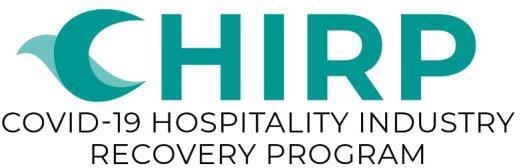 PROGRAMA DE RECUPERACIÓN DE LA INDUSTRIA HOSTELERA COVID-19 (CHIRP) ¿Qué necesito para prepararme para el programa de recuperación de la industria hostelera COVID-19 del condado de Berks?La solicitud de subvención en línea estará abierta desde el mediodía del 26 de Abril 2021 y terminara’ a la 5:00pm del 17 de Mayo 2021. Para prepararse, será necesario tener a mano los siguientes documentos para completar la solicitud. Hay una guía de referencia en los Apéndices A, B, C y D para saber dónde encontrar cierta información en su declaración de impuestos. Debe presentar la siguiente información.LOS SOLICITANTES DEBEN REUNIR LO SIGUIENTE ANTES DE PRESENTAR LA SOLICITUD (EN FORMATO ELECTRÓNICO):Estado financiero interno o resumen de los ingresos del 1 de abril al 31 de diciembre de 2019Estado financiero interno o resumen de los ingresos del 1 de abril al 31 de diciembre de 2020Declaración de impuestos federales de 2019SOLO si su negocio abrió entre el 1 de enero y el 15 de febrero de 2020, debe presentar su declaración de impuestos federales de 2020.Si la entidad está dentro del código 722 NAICS - una foto en .pdf o .jpeg de la licencia del Departamento de Agricultura de PA, de la ciudad de Reading o del municipio de Muhlenberg para la instalación de alimentosSi la entidad se encuentra dentro del código 721 NAICS - una foto en .pdf o .jpeg de la licencia de la empresa municipal, el permiso de ocupación o el certificado del impuesto sobre las ventas del Departamento de Ingresos de PAINFORMACIÓN GENERALNombre legal de la entidad y nombre de la empresa o de la empresa (d/b/a)EIN (o SSN, si procede) y tipo de negocio (C-Corp, S-Corp, LLC, etc.)Código NAICSConsulte el Apéndice A para ver las referencias de la línea de declaración de impuestos y la descripción de los códigos NAICS. Sólo puede solicitar esta subvención si su código NAICS comienza por 721 o 722.Breve descripción de la empresaNúmero de empleadosDirección de la empresa y municipio de la empresaNombre/título/teléfono/correo electrónico del contacto principal (persona que   completa la solicitud)Nombre(s) del(los) propietario(s) de la empresa y porcentaje de propiedad de cada unoW9 INFORMACIÓN FINANCIERADescripción del impacto actual de COVID-19 en las operacionesInformación financiera de la solicitud de subvencióno Ingresos generados del 1 de abril al 31 de diciembre de 2019 o Ingresos generados del 1 de abril al 31 de diciembre de 2020Se aceptara una declaracion de perdidas y ganancias generada por computadora para los meses solicitados o una copia del reporte de impuestos de ventas de e-tides para los meses solicitadosSe prefiere un estado de pérdidas y ganancias generado por computadora para los meses solicitados.Es posible que se le pida que presente estados de cuenta trimestrales si no tuvo una pérdida de ingresos del 25% entre abril y diciembre.Ingresos brutos declarados en la declaración de impuestos de 2019: Véase el Apéndice B para las referencias de las líneas de la declaración de impuestos Total de gastos de explotación en la declaración de impuestos de 2019: Véase el Apéndice C para las referencias de las líneas de la declaración de impuestos Ganancia/(Pérdida) neto reportado en la declaración de impuestos de 2019: Véase el Apéndice D para las referencias de las líneas de la declaración de impuestosCantidad de la solicitud de subvenciónSe determinarán las ayudas en función de la menor de las siguientes opciones: 1) la categoría de cada solicitante basada en los ingresos anuales o 2) los gastos operacionales elegibles incurridos entre el 1 de marzo de 2020 y la fecha de la solicitud.Resumen del uso propuesto de la subvención - En el Apéndice E se proporciona una hoja de cálculo de los gastos operacionales que se han realizado entre el 1 de marzo de 2020 y la fecha de presentación de la solicitud de subvención. Los gastos operacionales identificados no deben haber sido ya cubiertos por ningún otro pago, reembolso o condonación de préstamo de cualquier Ley CARES o Ley de Consolidated Appropriations de 2021, financiación de 2021 o cualquier otro préstamo o ayuda financiera relacionada con COVID-19.PRUEBA DE REDUCCIÓN DE INGRESOSEl solicitante debe haber experimentado una reducción de ingresos en el año natural 2020 en virtud de uno de los siguientes criterios:El solicitante tuvo ingresos brutos durante el primer, segundo, tercer o cuarto trimestre del año natural 2020 que demuestran una reducción de al menos el 25% respecto a los ingresos brutos del solicitante durante el mismo trimestre del año natural 2019, oEl solicitante no estaba en el negocio durante el primer o segundo trimestre del año natural 2019, pero estaba en el negocio durante el tercer y cuarto trimestre del año natural 2019, el solicitante tenía ingresos brutos durante el primer, segundo, tercer o cuarto trimestre del año natural 2020 que demuestran al menos una reducción del 25% de los ingresos brutos del solicitante durante el tercer o cuarto trimestre del año natural 2019, oEl solicitante no estaba en el negocio durante el primer, segundo o tercer trimestre del año natural 2019, pero estaba en el negocio durante el cuarto trimestre del año natural 2019, el solicitante tenía ingresos brutos durante el primer, segundo, tercer o cuarto trimestre del año natural 2020 que demuestran al menos una reducción del 25% desde el cuarto trimestre del año natural 2019, oEl solicitante no estaba en negocio durante el año natural 2019, pero estaba en funcionamiento el 15 de febrero de 2020, el solicitante tenía ingresos brutos durante el segundo, tercer o cuarto trimestre del año natural 2020 que demuestran al menos una reducción del 25% de los ingresos brutos de la entidad durante el primer trimestre del año natural 2020, oSe considera que el solicitante que estaba en funcionamiento en los cuatro trimestres del año natural 2019 ha experimentado la reducción de ingresos en los ingresos anuales de al menos el 25% en 2020 en comparación con 2019 y el solicitante puede proporcionar los formularios de impuestos federales anuales de 2019 y 2020 que justifican la disminución de ingresos.En el apéndice figura una hoja de cálculo de la REDUCCIÓN DE INGRESOSAPÉNDICE ACódigo NAICS - Líneas de referenciaDefiniciones NAICS 201772 Accommodation & Food Services /Alojamiento y Servicios de Alimentación -- El sector de Alojamiento y Servicios de Alimentación se compone de establecimientos que proporcionan a los clientes alojamiento y/o preparan comidas, aperitivos y bebidas para su consumo inmediato.Códigos y descripciones del subsector721 Accommodation /Alojamiento722 Food Services & Drinking Places /Servicios de alimentación y establecimientos de bebidashttps://www.naics.com/company-lookup-tool/ Definiciones NAICS de 2017La información que figura a continuación procede de https://www.census.gov/naics/.Potential. Se recomienda a los solicitantes que revisen la información que figura a continuación y que visiten el sitio web de referencia mencionado para obtener más información sobre los códigos NAICS.721 Alojamiento: Las industrias del subsector de Alojamiento proporcionan alojamiento o hospedaje a corto plazo para viajeros, vacacionistas y otros. Hay una amplia gama de establecimientos en estas industrias. Algunos proporcionan sólo alojamiento, mientras que otros proporcionan comidas, servicios de lavandería e instalaciones recreativas, así como alojamiento. Los establecimientos de alojamiento se clasifican en este subsector aunque la prestación de servicios complementarios genere más ingresos. Los tipos de servicios complementarios prestados varían de un establecimiento a otro. El subsector se organiza en tres grupos: (1) alojamiento de viajeros, (2) alojamiento recreativo, y (3) casas de huéspedes, dormitorios y campamentos de trabajadores. El grupo de la industria de alojamiento para viajeros incluye establecimientos que principalmente prestan servicios de alojamiento tradicionales, como hoteles, moteles y hospedajes con desayuno. Además de alojamiento, estos establecimientos pueden ofrecer otros servicios a sus clientes. El grupo industrial de parques de vehículos recreativos y campamentos recreativos incluye establecimientos que operan instalaciones de alojamiento diseñadas principalmente para alojar a los entusiastas de las actividades al aire libre. Se incluyen los campamentos de remolques de viaje, los parques de vehículos recreativos y los retiros de aventura al aire libre. El grupo industrial de casas de huéspedes y pensiones, dormitorios y campamentos de trabajadores incluye establecimientos que proporcionan alojamiento temporal o a largo plazo, que durante el período de ocupación pueden servir como residencia principal. La manutención (es decir, las comidas) puede proporcionarse pero no es esencial. Establecimientos que gestionan establecimientos de alojamiento de corta duración (p. ej., hoteles y moteles) por contrato se clasifican en este subsector  si gestionan la operación y proporcionan el personal de operación. Estos establecimientos se clasifican en función del tipo de instalación gestionada y operada.722 Servicios de alimentación y establecimientos de bebidas:Las industrias del subsector de Servicios de Alimentación y Lugares de Bebida preparan comidas, aperitivos y bebidas a pedido de los clientes para su consumo inmediato en el local y fuera de él.  Existe una amplia gama de establecimientos en estas industrias. Algunos sólo ofrecen comida y bebida, mientras que otros ofrecen diversas combinaciones de asientos, servicios de camareros y servicios adicionales, como por ejemplo, entretenimiento limitado. Las industrias del subsector se agrupan en función del tipo y nivel de servicios prestados. Los grupos de la industria son los servicios especiales de alimentación, como los contratistas de servicios de alimentación, los servicios de catering y los servicios móviles de alimentación; los lugares para el consumo de (bebidas alcohólicas); y los restaurantes y otros lugares para comer.Los servicios de alimentación y bebidas en hoteles y moteles, parques de atracciones, teatros, casinos, clubes de campo, instalaciones recreativas similares y organizaciones cívicas y sociales se incluyen en este subsector sólo si estos servicios son prestados por un establecimiento independiente dedicado principalmente a la prestación de servicios de alimentación y bebidas. Se excluyen de este subsector los establecimientos que operan cruceros con cena.  Estos establecimientos se clasifican en el subsector 487, Transporte escénico y turístico, porque utilizan equipos de transporte para proporcionar entretenimiento recreativo escénico.APÉNDICE BIngresos brutos declarados - líneas de referencia en la declaración impuestosAPÉNDICE CTotal de gastos operacionales declarados - líneas de referencia en la declaración impuestosAPÉNDICE DGanancia/(Pérdida) neta declarada - líneas de referencia en la declaración impuestosINGRESOS ANUALES (2019)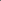 CANTIDAD DE LA SUBVENCIÓN (por solicitante)Hasta  $50,000 $5,000 $50,001 - $100,000 $10,000 $100,001 - $250,000 $15,000 $250,001 - $500,000 $20,000 $500,001 - $750,000 $25,000 $750,001 - $1,000,000 $30,000 $1,000,001 - $1,250,000 $35,000 $1,250,001 - $1,500,000 $40,000 $1,500,001 - $2,000,000 $45,000 $2,000,000+ 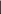 $50,000  FORMULARIO TÍTULO DEL FORMULARIO 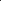 LINEAS DE REFERENCIA 2019LINEAS DE REFERENCIA 2019Formulario Schedule C Ganancias o pérdidas del negocioCasilla B  Indique el código de las instruccionesFormulario Schedule C-EZ Ganancia neta del negocioCasilla B   Indique el código de las instruccionesFormulario Schedule F Ganancia o pérdidas de la agriculturaCasilla B   Indique el código de la Parte IVFormulario 1065 Declaración de ingresos de sociedades en EE.UU. Casilla CNúmero de código de la empresaFormulario 1120S Declaración del impuesto sobre la renta de EE.UU. para una corporación SCasilla B   Número de código de la actividad empresarialFormulario 1120 Declaración de impuestos sobre la renta corporativa de EE. UU.Página 4, Schedule K, línea 2aNúmero de código de la actividad empresarialCódigosTítulos72 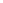 Accommodation and Food Services/ Servicios de alojamiento y alimentación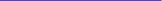 7211 Traveler Accommodation/ Alojamiento para viajeros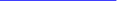 721110 Hotels (except Casino Hotels) and Motels/ Hoteles (excepto hoteles casino) y moteles   721120 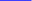 Casino Hotels / Hoteles de casino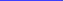 721191 Bed-and-Breakfast Inns / Hospedajes con desayuno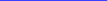 721199 All Other Traveler Accommodation / Todos los demás alojamientos para viajeros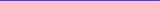 7212 RV (Recreational Vehicle) Parks and Recreational Camps / Parques para vehículos recreativos y campamentos de recreo 721211  RV (Recreational Vehicle) Parks and Campgrounds/ Parques y campamentos para vehículos recreativos 721214 Recreational and Vacation Camps (except Campgrounds)/ Campamentos de recreo y de vacaciones (excepto campamentos)7213 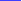 Rooming and Boarding Houses, Dormitories, and Workers' Camps / Casas de huéspedes, dormitorios y campamentos de trabajadores721310    Rooming and Boarding Houses, Dormitories, and Workers' Camps/ Casas de huéspedes, dormitorios y campamentos de trabajadores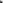 7223 Special Food Services/ Servicios especiales de alimentación722310 Food Service Contractors / Contratistas de servicios alimentarios722320 Caterers / Catering722330 Mobile Food Services / Servicios móviles de alimentación7224 Drinking Places (Alcoholic Beverages) / Lugares de bebida (bebidas alcohólicas)722410 Drinking Places (Alcoholic Beverages) Lugares de bebida (bebidas alcohólicas)7225 Restaurants and Other Eating Places / Restaurantes y otros lugares para comer722511 Full-Service Restaurants/ Restaurantes de servicio completo722513       Limited-Service Restaurants/ Restaurantes de servicio limitado   722514 Cafeterias, Grill Buffets, and Buffets / Cafeterías, asadores y buffets722515 Snack and Nonalcoholic Beverage Bars / Bares de aperitivos y bebidas no alcohólicasFORMULARIOTÍTULO DEL FORMULARIOLINEAS DE REFERENCIA 2019LINEAS DE REFERENCIA 2019FormularioSchedule CGanancias o pérdidas del negocioLínea 1   Facturación bruta  FormularioSchedule C-EZ Ganancia neta del negocioLínea 1 Facturación brutaFormularioSchedule F Ganancias o pérdidas de la agriculturaLínea  9 Ingresos brutos  Formulario 1065 Declaración de ingresos de sociedades en EE.UU.Línea 1a Facturación bruta Formulario 1120S Declaración del impuesto sobre la renta de EE.UU. para una corporación SLínea  1a Facturación bruta Formulario 1120 Declaración de impuestos sobre la renta corporativa de EE. UU.Línea  1a Facturación bruta   FORMULARIOTÍTULO DEL FORMULARIOLINEAS DE REFERENCIA 2019LINEAS DE REFERENCIA 2019FormularioSchedule CGanancias o pérdidas del negocioLínea 28Gastos totalesFormularioSchedule C-EZ Ganancia neta del negocioLínea 2 Gastos totalesFormulario       Schedule F Ganancias o pérdidas de la agriculturaLínea 33 Gastos totalesFormulario 1065 Declaración de ingresos de sociedades en EE.UU.Línea 21 Deducciones totalesFormulario 1120S Declaración del impuesto sobre la renta de EE.UU. para una corporación SLínea 20 Deducciones totalesFormulario 1120 Declaración de impuestos sobre la renta corporativa de EE. UU.Línea 27 Deducciones totalesFORMULARIO TÍTULO DEL FORMULARIOLINEAS DE REFERENCIA 2019LINEAS DE REFERENCIA 2019FormularioSchedule CGanancias o pérdidas del negocioLínea  29Ganancia o (pérdida) netaFormularioSchedule C-EZGanancia neta del negocioLínea 3Ganancia netaFormulario       Schedule F Ganancias o pérdidas de la agriculturaLínea 34Ganancia o (pérdida) neta de la agriculturaFormulario 1065 Declaración de ingresos de sociedades en EE.UU.Línea 22Ingresos o (pérdidas) empresariales ordinarios (pérdida)Formulario 1120S Declaración del impuesto sobre la renta de EE.UU. para una corporación SLínea 21Ingresos o (pérdidas) empresariales ordinarios (pérdida)Formulario 1120 Declaración de impuestos sobre la renta corporativa de EE. UU.Línea 28Ingreso imponible antes de la deducción neta  por pérdidas operativas